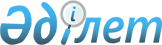 А.Н.Выборов туралыҚазақстан Республикасы Үкіметінің 2004 жылғы 28 сәуірдегі N 482 қаулысы

      Қазақстан Республикасының Үкіметі қаулы етеді: 

      Анатолий Николаевич Выборов Қазақстан Республикасының Ішкі істер вице-министрі - Есірткі бизнесіне қарсы күрес және есірткі айналымын бақылау жөніндегі комитеттің төрағасы болып тағайындалсын.        Қазақстан Республикасының 

      Премьер-Министрі 
					© 2012. Қазақстан Республикасы Әділет министрлігінің «Қазақстан Республикасының Заңнама және құқықтық ақпарат институты» ШЖҚ РМК
				